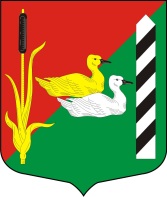 МУНИЦИПАЛЬНЫЙ СОВЕТ МУНИЦИПАЛЬНОГО ОБРАЗОВАНИЯМУНИЦИПАЛЬНЫЙ ОКРУГКРАСНЕНЬКАЯ РЕЧКАРЕШЕНИЕ10.02.2015                                       Санкт-Петербург  				№ 1О внесении изменений в Решение Муниципального Совета от 22.12.2014 № 33 «О  принятии  во втором чтении бюджета муниципального образования муниципальный округ Красненькая речка на 2015 год»В соответствии с ФЗ от 16.10.2003 № 131-ФЗ «Об общих принципах организации местного самоуправления в РФ», законом Санкт-Петербурга от 23.09.2009 № 420-79 «Об организации местного самоуправления в Санкт-Петербурге», со ст. 46 Устава муниципального образования муниципальный округ Красненькая речка Муниципальный Совет решил:1. Внести следующие изменения в Решение Муниципального Совета Муниципального образования Красненькая речка от 22.12.2014 № 33  «О  принятии  во втором чтении бюджета муниципального образования муниципальный округ Красненькая речка на 2015 год» (далее – Решение):2. Внести изменения в пункт 1 Решения, изложив в следующей редакции:«Принять местный бюджет муниципального образования Красненькая речка на 2015 год: - по доходам в сумме – 70093,1 тыс. рублей;- по расходам в сумме – 84447,9 тыс. рублей;- дефицит в сумме – 14354,8 тыс. рублей;- источниками финансирования дефицита бюджета являются остатки средств на счете на 01.01.2015 года в сумме 23064,4 тыс. рублей.- верхний предел муниципального внутреннего долга по состоянию на 01.01.2016 года равен 0,0 рублей.- предельный объем муниципального долга на 2015 год равен 0,0 рублей. 3. Внести изменения в пункт 2 Решения, изложив, доходы местного бюджета Муниципального образования Красненькая речка на 2015 год, в новой редакции, согласно приложению 1. 4. Внести изменения в пункт 4 Решения, изложив, распределение бюджетных ассигнований бюджета МО Красненькая речка по разделам, подразделам, целевым статьям и видам расходов на 2015 год, в новой редакции, согласно приложению 2.5. Внести изменения в пункт 5 Решения, изложив, ведомственную структуру расходов бюджета МО Красненькая речка на 2015 год, в новой редакции, согласно приложению 3.       6. Внести изменения в пункт 8 Решения, изложив, перечень главных администраторов доходов бюджета МО Красненькая речка и закрепляемые за ними виды доходов бюджета, в новой редакции, согласно приложению 4.        7. Внести изменения в пункт 9 Решения, изложив, перечень главных администраторов источников финансирования дефициты местного бюджета МО Красненькая речка на 2015 год, в новой редакции, согласно приложению 5.       8. Внести изменения в пункт 12 Решения, изложив, источники внутреннего финансирования дефицита местного бюджета МО Красненькая речка на 2015 год в новой редакции, согласно приложению 6.       9.Опубликовать настоящее Решение в официальном печатном издании муниципального образования муниципальный округ Красненькая речка – газете «Красненькая речка».       10. Контроль выполнения настоящего решения возложить на Главу муниципального образования - председателя Муниципального Совета  А.О. Абраменко      11. Настоящее решение вступает в силу с момента его принятия. 	Глава муниципального образования – Председатель Муниципального Совета                                        А.О. Абраменко